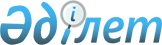 О внесении изменений в решение маслихата от 24 декабря 2014 года № 263 "О районном бюджете Наурзумского района на 2015-2017 годы"Решение маслихата Наурзумского района Костанайской области от 22 сентября 2015 года № 340. Зарегистрировано Департаментом юстиции Костанайской области 25 сентября 2015 года № 5915

      В соответствии со статьей 106 Бюджетного кодекса Республики Казахстан от 4 декабря 2008 года, Наурзумский районный маслихат РЕШИЛ:



      1. Внести в решение маслихата от 24 декабря 2014 года № 263 "О районном бюджете Наурзумского района на 2015-2017 годы" (зарегистрировано в Реестре государственной регистрации нормативных правовых актов за № 5276, опубликовано 13 января 2015 года в газете "Науырзым тынысы") следующие изменения:



      пункт 1 указанного решения изложить в новой редакции:



      "1. Утвердить бюджет Наурзумского района на 2015-2017 годы согласно приложениям 1, 2 и 3 соответственно, в том числе на 2015 год в следующих объемах:



      1) доходы – 1681134,2 тысяч тенге, в том числе по:

      налоговым поступлениям – 178452,0 тысяч тенге;

      неналоговым поступлениям – 5906,0 тысячи тенге;

      поступлениям от продажи основного капитала – 551,0 тысяч тенге;

      поступлениям трансфертов – 1496225,2 тысяч тенге;



      2) затраты – 1695619,7 тысяч тенге;



      3) чистое бюджетное кредитование – 6565,0 тысяч тенге, в том числе:

      бюджетные кредиты – 8919,0 тысяч тенге;

      погашение бюджетных кредитов – 2354,0 тысяч тенге;



      4) сальдо по операциям с финансовыми активами – 0,0 тенге;



      5) дефицит (профицит) бюджета – -21050,5 тысяч тенге;



      6) финансирование дефицита (использование профицита) бюджета – 21050,5 тысяч тенге:

      поступление займов – 8919,0 тысяч тенге;

      погашение займов – 2505,8 тысяч тенге;

      используемые остатки бюджетных средств – 14637,3 тысяч тенге.".



      приложение 1 к указанному решению изложить в новой редакции согласно приложению к настоящему решению.



      2. Настоящее решение вводится в действие с 1 января 2015 года.      Председатель

      сессии, секретаря

      районного маслихата                        З. Алдажуманова      СОГЛАСОВАНО      Руководитель государственного

      учреждения "Отдел экономики,

      финансов и предпринимательства

      Наурзумского района"

      _________________ Н. Дехтярева

Приложение        

к решению маслихата    

от 22 сентября 2015 года № 340 Приложение 1       

к решению маслихата    

от 24 декабря 2014 года № 263  Бюджет Наурзумского

района на 2015 год
					© 2012. РГП на ПХВ «Институт законодательства и правовой информации Республики Казахстан» Министерства юстиции Республики Казахстан
				КатегорияКатегорияКатегорияКатегорияКатегорияСумма тысяч тенгеКлассКлассКлассКлассСумма тысяч тенгеПодклассПодклассПодклассСумма тысяч тенгеСпецификаСпецификаСумма тысяч тенгеНаименованиеСумма тысяч тенгеI. Доходы1681134,21Налоговые поступления178452,001Подоходный налог73333,02Индивидуальный подоходный налог73333,003Социальный налог59536,01Социальный налог59536,004Налоги на собственность29071,01Налоги на имущество6954,03Земельный налог1309,04Налог на транспортные средства14081,05Единый земельный налог6727,005Внутренние налоги на товары, работы и услуги15151,02Акцизы335,03Поступления за использование природных и других ресурсов10921,04Сборы за ведение предпринимательской и профессиональной деятельности3895,008Обязательные платежи, взимаемые за совершение юридически значимых действий и (или) выдачу документов уполномоченными на то государственными органами или должностными лицами 1361,01Государственная пошлина1361,02Неналоговые поступления5906,001Доходы от государственной собственности969,05Доходы от аренды имущества, находящегося в государственой собственности969,006Прочие неналоговые поступления 4937,01Прочие неналоговые поступления 4937,03Поступления от продажи основного капитала551,001Продажа государственного имущества, закрепленного за государственными учреждениями551,01Продажа государственного имущества, закрепленного за государственными учреждениями551,04Поступления трансфертов1496225,202Трансферты из вышестоящих органов государственного управления1496225,22Трансферты из областного бюджета1496225,2Функциональная группаФункциональная группаФункциональная группаФункциональная группаФункциональная группаСумма тысяч тенгеФункциональная подгруппаФункциональная подгруппаФункциональная подгруппаФункциональная подгруппаСумма тысяч тенгеАдминистратор бюджетных программАдминистратор бюджетных программАдминистратор бюджетных программСумма тысяч тенгеПрограммаПрограммаСумма тысяч тенгеНаименованиеСумма тысяч тенгеII. Затраты1695619,701Государственные услуги общего характера183061,41Представительные, исполнительные и другие органы, выполняющие общие функции государственного управления155788,4112Аппарат маслихата района (города областного значения)11426,0001Услуги по обеспечению деятельности маслихата района (города областного значения)11426,0122Аппарат акима района (города областного значения)76912,0001Услуги по обеспечению деятельности акима района (города областного значения)76229,0003Капитальные расходы государственного органа 683,0123Аппарат акима района в городе, города районного значения, поселка, села, сельского округа67450,4001Услуги по обеспечению деятельности акима района в городе, города районного значения, поселка, села, сельского округа67450,42Финансовая деятельность461,0461Отдел экономики, финансов и предпринимательства района (города областного значения)461,0005Проведение оценки имущества в целях налогообложения341,0007Приватизация, управление коммунальным имуществом, постприватизационная деятельность и регулирование споров, связанных с этим 120,05Планирование и статистическая деятельность20870,0461Отдел экономики, финансов и предпринимательства района (города областного значения)20870,0001Услуги по реализации государственной политики в области формирования и развития экономической политики, системы государственного планирования, исполнения бюджета, управления коммунальной собственностью района (города областного значения), развития предпринимательства и промышленности20870,09Прочие государственные услуги общего характера5942,0458Отдел жилищно-коммунального хозяйства, пассажирского транспорта и автомобильных дорог района (города областного значения)5942,0001Услуги по реализации государственной политики на местном уровне в области жилищно-коммунального хозяйства, пассажирского транспорта и автомобильных дорог5942,002Оборона2310,01Военные нужды1943,0122Аппарат акима района (города областного значения)1943,0005Мероприятия в рамках исполнения всеобщей воинской обязанности1943,02Организация работы по чрезвычайным ситуациям367,0122Аппарат акима района (города областного значения)367,0006Предупреждение и ликвидация чрезвычайных ситуаций масштаба района (города областного значения)367,004Образование724723,91Дошкольное воспитание и обучение77754,2464Отдел образования района (города областного значения)77754,2009Обеспечение деятельности организаций дошкольного воспитания и обучения63187,2040Реализация государственного образовательного заказа в дошкольных организациях образования14567,02Начальное, основное среднее и общее среднее образование616302,0464Отдел образования района (города областного значения)589597,0003Общеобразовательное обучение579873,0006Дополнительное образование для детей9724,0465Отдел физической культуры и спорта района (города областного значения)26705,0017Дополнительное образование для детей и юношества по спорту26705,09Прочие услуги в области образования30667,7464Отдел образования района (города областного значения)30667,7001Услуги по реализации государственной политики на местном уровне в области образования 7289,0005Приобретение и доставка учебников, учебно-методических комплексов для государственных учреждений образования района (города областного значения)13855,7015Ежемесячная выплата денежных средств опекунам (попечителям) на содержание ребенка-сироты (детей-сирот), и ребенка (детей), оставшегося без попечения родителей2576,0029Обследование психического здоровья детей и подростков и оказание психолого-медико-педагогической консультативной помощи населению6947,006Социальная помощь и социальное обеспечение68033,92Социальная помощь52181,1451Отдел занятости и социальных программ района (города областного значения)52181,1002Программа занятости9782,0005Государственная адресная социальная помощь2308,0007Социальная помощь отдельным категориям нуждающихся граждан по решениям местных представительных органов7953,9010Материальное обеспечение детей-инвалидов, воспитывающихся и обучающихся на дому428,2014Оказание социальной помощи нуждающимся гражданам на дому8660,0016Государственные пособия на детей до 18 лет19187,0017Обеспечение нуждающихся инвалидов обязательными гигиеническими средствами и предоставление услуг специалистами жестового языка, индивидуальными помощниками в соответствии с индивидуальной программой реабилитации инвалида878,0052Проведение мероприятий, посвященных семидесятилетию Победы в Великой Отечественной войне2984,09Прочие услуги в области социальной помощи и социального обеспечения15852,8451Отдел занятости и социальных программ района (города областного значения)15852,8001Услуги по реализации государственной политики на местном уровне в области обеспечения занятости и реализации социальных программ для населения12979,8011Оплата услуг по зачислению, выплате и доставке пособий и других социальных выплат645,0050Реализация Плана мероприятий по обеспечению прав и улучшению качества жизни инвалидов2228,007Жилищно-коммунальное хозяйство486221,01Жилищное хозяйство26818,0458Отдел жилищно-коммунального хозяйства, пассажирского транспорта и автомобильных дорог района (города областного значения)300,0003Организация сохранения государственного жилищного фонда300,0464Отдел образования района (города областного значения)26518,0026Ремонт объектов в рамках развития городов и сельских населенных пунктов по Дорожной карте занятости 202026518,02Коммунальное хозяйство437019,0472Отдел строительства, архитектуры и градостроительства района (города областного значения)437019,0058Развитие системы водоснабжения и водоотведения в сельских населенных пунктах437019,03Благоустройство населенных пунктов22384,0123Аппарат акима района в городе, города районного значения, поселка, села, сельского округа22384,0008Освещение улиц населенных пунктов5825,0009Обеспечение санитарии населенных пунктов1712,0011Благоустройство и озеленение населенных пунктов14847,008Культура, спорт, туризм и информационное пространство99031,41Деятельность в области культуры41235,0455Отдел культуры и развития языков района (города областного значения)41235,0003Поддержка культурно-досуговой работы41235,02Спорт9839,0465Отдел физической культуры и спорта района (города областного значения)9839,0001Услуги по реализации государственной политики на местном уровне в сфере физической культуры и спорта5092,0006Проведение спортивных соревнований на районном (города областного значения) уровне1995,0007Подготовка и участие членов сборных команд района (города областного значения) по различным видам спорта на областных спортивных соревнованиях2752,03Информационное пространство31452,0455Отдел культуры и развития языков района (города областного значения)30078,0006Функционирование районных (городских) библиотек26276,0007Развитие государственного языка и других языков народа Казахстана3802,0456Отдел внутренней политики района (города областного значения)1374,0002Услуги по проведению государственной информационной политики 1374,09Прочие услуги по организации культуры, спорта, туризма и информационного пространства16505,4455Отдел культуры и развития языков района (города областного значения)7718,4001Услуги по реализации государственной политики на местном уровне в области развития языков и культуры6702,4032Капитальные расходы подведомственных государственных учреждений и организаций1016,0456Отдел внутренней политики района (города областного значения)8787,0001Услуги по реализации государственной политики на местном уровне в области информации, укрепления государственности и формирования социального оптимизма граждан6084,0003Реализация мероприятий в сфере молодежной политики2703,0#Сельское, водное, лесное, рыбное хозяйство, особо охраняемые природные территории, охрана окружающей среды и животного мира, земельные отношения64933,71Сельское хозяйство23896,7461Отдел экономики, финансов и предпринимательства района (города областного значения)3593,0099Реализация мер по оказанию социальной поддержки специалистов3593,0462Отдел сельского хозяйства района (города областного значения)11837,0001Услуги по реализации государственной политики на местном уровне в сфере сельского хозяйства11837,0473Отдел ветеринарии района (города областного значения)8466,7001Услуги по реализации государственной политики на местном уровне в сфере ветеринарии5091,7003Капитальные расходы государственного органа 17,0007Организация отлова и уничтожения бродячих собак и кошек268,0008Возмещение владельцам стоимости изымаемых и уничтожаемых больных животных, продуктов и сырья животного происхождения3090,06Земельные отношения6895,0463Отдел земельных отношений района (города областного значения)6895,0001Услуги по реализации государственной политики в области регулирования земельных отношений на территории района (города областного значения)6895,09Прочие услуги в области сельского, водного, лесного, рыбного хозяйства, охраны окружающей среды и земельных отношений34142,0473Отдел ветеринарии района (города областного значения)34142,0011Проведение противоэпизоотических мероприятий34142,0#Промышленность, архитектурная, градостроительная и строительная деятельность7368,02Архитектурная, градостроительная и строительная деятельность7368,0472Отдел строительства, архитектуры и градостроительства района (города областного значения)7368,0001Услуги по реализации государственной политики в области строительства, архитектуры и градостроительства на местном уровне7368,0#Транспорт и коммуникации46569,01Автомобильный транспорт46569,0123Аппарат акима района в городе, города районного значения, поселка, села, сельского округа9712,0013Обеспечение функционирования автомобильных дорог в городах районного значения, поселках, селах, сельских округах9712,0458Отдел жилищно-коммунального хозяйства, пассажирского транспорта и автомобильных дорог района (города областного значения)36857,0023Обеспечение функционирования автомобильных дорог36857,0#Прочие13361,09Прочие13361,0123Аппарат акима района в городе, города районного значения, поселка, села, сельского округа11550,0040Реализация мер по содействию экономическому развитию регионов в рамках Программы "Развитие регионов"11550,0461Отдел экономики, финансов и предпринимательства района (города областного значения)1811,0011Резерв местного исполнительного органа района (города областного значения)1811,0#Обслуживание долга3,11Обслуживание долга3,1461Отдел экономики, финансов и предпринимательства района (города областного значения)3,1014Обслуживание долга местных исполнительных органов по выплате вознаграждений и иных платежей по займам из областного бюджета3,1#Трансферты3,31Трансферты3,3461Отдел экономики, финансов и предпринимательства района (города областного значения)3,3015Возврат неиспользованных (недоиспользованных) целевых трансфертов3,3III. Чистое бюджетное кредитование6565,0Бюджетные кредиты8919,0#Сельское, водное, лесное, рыбное хозяйство, особо охраняемые природные территории, охрана окружающей среды и животного мира, земельные отношения8919,01Сельское хозяйство8919,0461Отдел экономики, финансов и предпринимательства района (города областного значения)8919,0004Бюджетные кредиты для реализации мер социальной поддержки специалистов8919,05Погашение бюджетных кредитов2354,001Погашение бюджетных кредитов2354,01Погашение бюджетных кредитов, выданных из государственного бюджета2354,013Погашение бюджетных кредитов, выданных из местного бюджета физическим лицам2354,0IV. Сальдо по операциям с финансовыми активами0,0Приобретение финансовых активов0,0V. Дефицит (профицит) бюджета-21050,5VI. Финансирование дефицита (использование профицита) бюджета21050,5